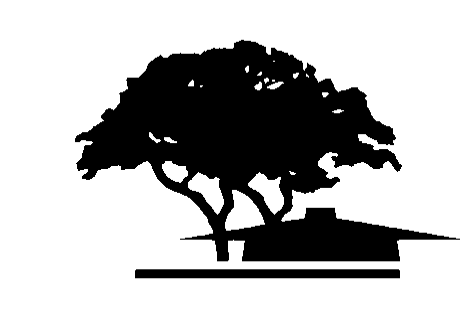 LOCATION:		Room 1901 – President’s Conference RoomTIME:			1:30 PM – 3:00 PMITEMTOPICS123